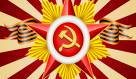  	С 15 февраля по 22 февраля 2016 года в МБОУ СОШ №3 прошли военно-патриотические мероприятия, посвященные Дню Защитника Отечества. Накануне праздника, 15 февраля 2016 года,  учащиеся 8а класса с классным руководителем Шагровой А.А. приняли участие  в торжественном митинге-памяти, посвященному 27-ой годовщине вывода войск из Афганистана у памятного знака  на ул. Советской г.Светлого.18 февраля 2016 года в актовом зале школы для будущих защитников Отечества – наших мальчишек, состоялся праздничный концерт, на котором обучающиеся 2-8-х  и 11а классов  исполнили самые любимые военные песни: «Три танкиста», «Служу России», «Песня фронтового шофера», «Катюша».  Номера концерта  были представлены ярко и зажигательно. Ребята и их руководители очень ответственно подошли к порученному делу. Были тщательно продуманы костюмы и музыкальное сопровождение, отработанна синхронность исполнения военных песен. 19 февраля 2016 года для обучающихся  2-8-х  классов  прошел Урок мужества, на который были  приглашены Ветераны Великой Отечественной Войны, ликвидаторы ЧАЭС и офицеры запаса.     	22 февраля 2016 г. в МАУК МО СГО «Культурно-молодежный центр» прошли соревнования по военно-спортивному многоборью «Один день из жизни солдат» среди образовательных учреждений г. Светлого. Нашу школу на данном соревновании представляли обучающиеся 10а класса. Ребятам необходимо было пройти следующие испытания: сборка-разборка автомата, этап «Кухня», оказать первую помощь (наложить повязку), силовой и музыкальные этапы. В нелегкой борьбе команда нашей школы заняла почетное 3 место.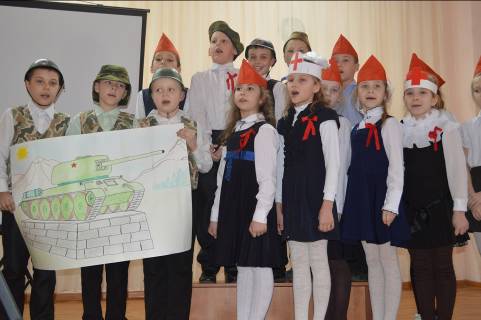 «Три танкиста» в исполнении 2а класса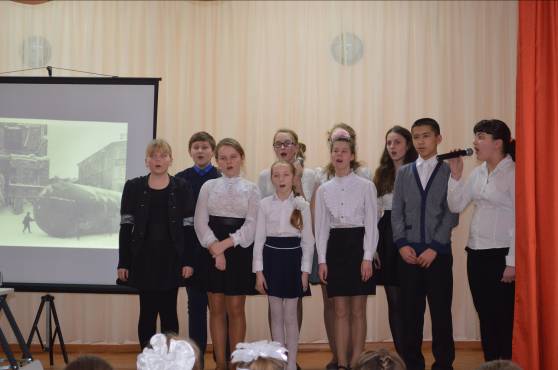 Выступает 6а класс. Солистка Ванаг Елизвета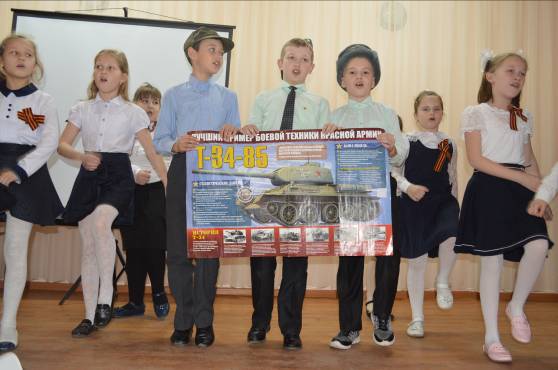 Выступает 3б класс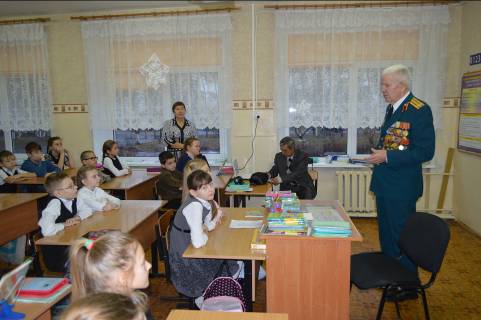 Урок Мужества с участием Ветеранов ВОВ, офицеров запасадля обучающихся 2-4-х классов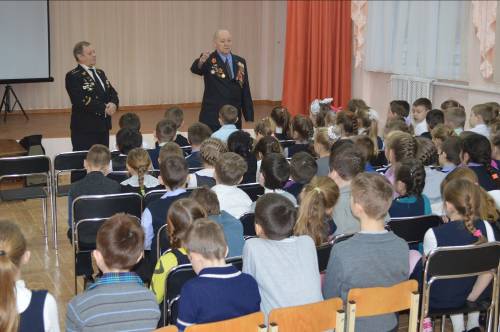 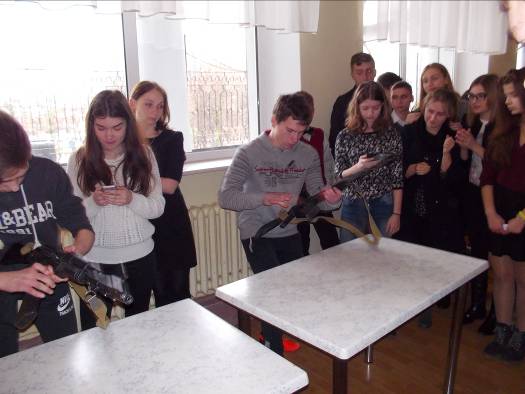 Соревнование по военно- спортивному многоборью «Один день из жизни солдат»,  команда 10а класса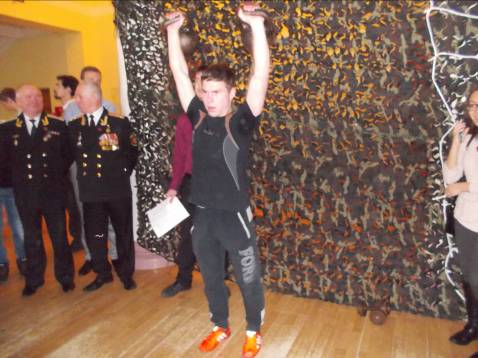 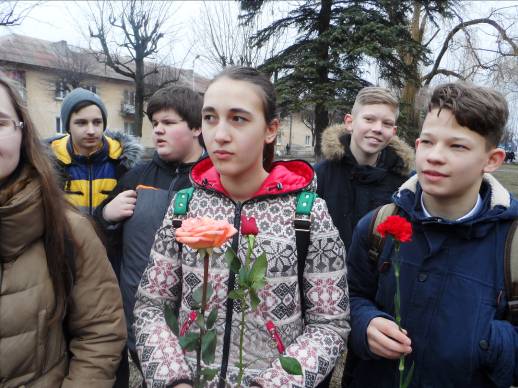 8а класс на  торжественном митинге, посвященный  27-ой годовщине,вывода войск из Афганистана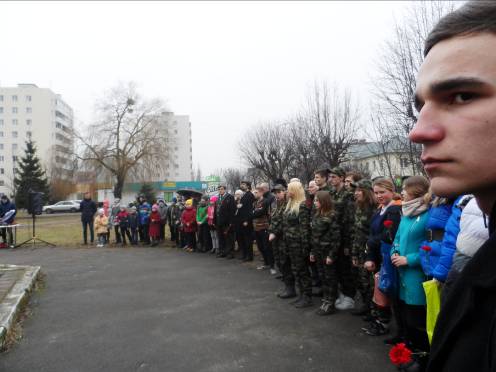 